Какие бывают автокресла-шпаргалка для начинающихТ.е. для людей, которые практически ничего не знают о детских автокреслах, но хотят узнать.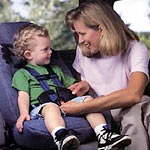 1. Существует 5 групп детских автокресел, основная классификация по весу, вспомогательная - по возрасту (основной ориентир - ВЕС ребенка):
0 - от 0 до 10 кг (от рождения до ~9 мес.) 
0+ - 0-13 кг (от рождения до ~15 мес.) 
1 - 9-18 кг (~1-4 года) 
2 - 15-25 кг (~3,5-7 лет) 
3 - 22-36 кг (~6-12 лет или до роста 150 см) 
Бывают и комбинированные варианты, например, 0+/1, 0+/1/2 или 1/2/3.ранения «Родители, я выбираю жизнь, пристегните меня!»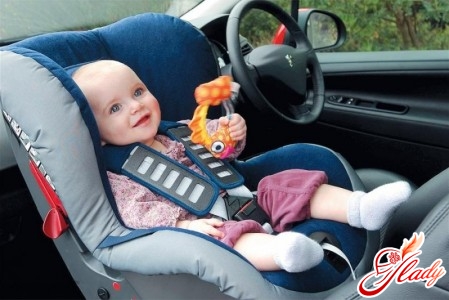 Уважаемые взрослые!Убедительно обращаемся  к мамам и папам – водителям!Большинство ДТП с пострадавшими детьми происходит в первую очередь из-за того, что взрослые нарушают элементарные правила - не пристегивают детей ремнями безопасности, разрешают детям ехать в машине на переднем сиденье, а при перевозке самых маленьких не используют специальные детские кресла.«Мы за них в ответе!»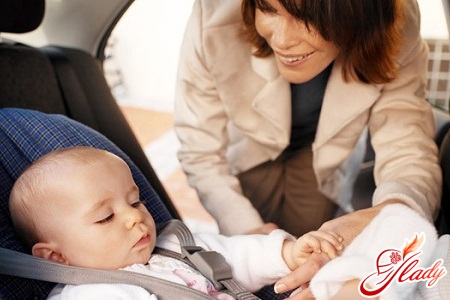 Следите за исправностью и правильным использованием детского удерживающего устройства и ремнями безопасности.Безопасного Вам пути!«Мы – за детское кресло!»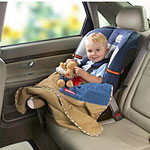 Три правила, которые являются основой безопасной перевозки ребенка:1.       Каждый ребенок занимает отдельное место в машине. Желательно на заднем сидении.2.       Все пассажиры автомобиля (включая детей любого возраста) обязаны быть пристегнуты!3.       Все тяжелые или твердые предметы в салоне машины должны быть закреплены.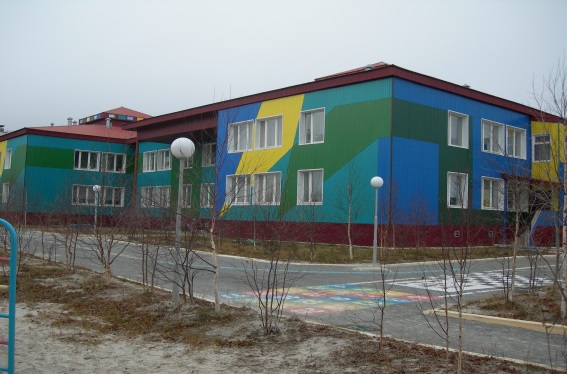 Муниципальное  бюджетное дошкольное образовательное учреждение  детский сад общеразвивающего вида с приоритетным осуществлением деятельности по познавательно-речевому развитию детей «Северное сияние» Наш адрес:Тюменская областьСургутский районс.п.Нижнесортымскийул.Северная, д.35Тел: 71-6172015г«Берегите тех, кто вам дорог!»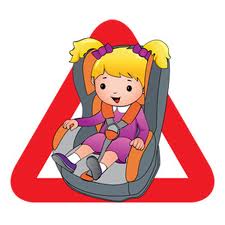 В России ежегодно гибнет в дорожных происшествиях более 1 тысячи детей и около 25 тысяч получают различные ранения.Тысяча детей - это "население" целой школыПодготовила: Т.Г.Кулишова, воспитатель